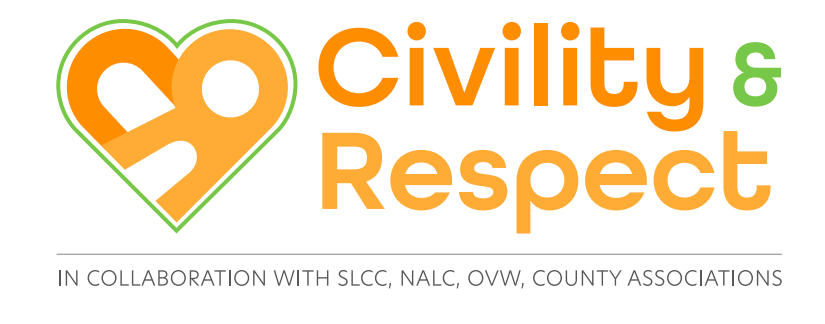  2Recruitment Manual – step by step guideSTAFFING - COMMITTEE TERMS OF REFERENCEWhy have a Staffing Committee?It is good practice to have a suitable governance structure in place to develop general human resources policy matters (for recommendation and approval by the full Council) and to handle individual staffing issues which are beyond the normal delegated management responsibility of the Clerk to the Council.There are many positives that this approach brings including maintaining independence in cases of disciplinary action or a grievance being made. The Council may set up a sub-committee after an investigation has been undertaken and a disciplinary hearing is required and another to act as an appeal body for staff appeals against disciplinary or grievance decisions.The Committee can also be the vehicle by which the Council’s recruitment and selection policy and processes can be managed and overseen particularly for the appointment to a Clerk’s vacancy.2.2 Specimen Terms of ReferenceIt is clearly for your Council to consider and agree appropriate terms of reference for a Staffing Committee or Sub-committee but the following specimen draft terms of reference is enclosed at Appendix 2 (a) for your consideration and amendment to suit your Council’s structure and circumstances.Whilst the term Staffing Committee or Sub-committee is used in the attached example other titles such as Personnel or Human Resources Committee may be preferred.Further HelpIf you require training, help or any other assistance with your recruitment and selection processes or have any questions on anything in the Recruitment Manual please email your county association. Updated September 2022Appendix 2 (a) – Specimen Terms of ReferenceXXXXXXXXXXXXXXXXX COUNCILSTAFFING COMMITTEE/-COMMITTEETERMS OF REFERENCE(a) PurposeThe purpose of the Staffing Committee/Sub-Committee is to oversee the organisation, employment, management and terms and conditions of employment of the Council and to make appropriate recommendations to the Council for ratification.(b) MembershipThe Committee/Sub-Committee shall comprise (n) Councillors (where n is no fewer than 3 and ideally no more than 6). The Committee/Sub-Committee quorum is three (3) and the Committee/Sub-Committee shall meet in each Committee cycle and/or as required. (c) FunctionsThe Committee/Sub-Committee will be responsible, in conjunction with the Clerk to the Council or other professional advisers, for:-developing HR strategydeveloping and reviewing of HR policies and proceduresstaffing levels and structurejob descriptions/person specificationsoverseeing staff recruitment, selection and appointmentstaff vettingstaff retentiondetermining or reviewing staff conditions of service and general terms of employmentsalary grading and pay including annual staff review and other remuneration mattersleave entitlements including annual holiday, sickness, statutory entitlements and special leavespecial conditions relating to a specific post or individualallowances, expenses and subsistenceworking hourspension arrangementssickness absence managementtrade union membership recognitionstaff performance review/appraisals operation of the Council disciplinary, grievance, capability, grading and appeal procedures and equal opportunities policyhealth, safety and welfare of staffany other matters delegated to the Committee/Sub-Committee or deemed relevant to these terms of reference.(d) Specific Sub-committees or PanelsSmaller and specifically focussed Sub-committees should be set up to deal with confidential personnel matters such as capability, discipline or grievances as provided for in the relevant Council procedures.A Recruitment and Selection Panel should also be set up for example to appoint a Clerk comprising of the interview panel (of perhaps three Councillors and a professional adviser if required) who are involved throughout the recruitment and then the selection process.(e) ConfidentialityParts of the meetings of this Committee/Sub-Committee will be confidential to the members of the HR Committee with the press and the public excluded where appropriate.